Положение
о конкурсе на предоставление грантов Губернатора Ханты-Мансийского автономного округа – Югры на развитие гражданского общества и реализацию проектов в области культуры, искусства и креативных индустрий в 2024 году в номинации проектов «Движение первых» (далее – положение)Цель конкурсаКонкурс призван содействовать созданию и развитию условий для совместной деятельности учащихся общеобразовательных организаций 
Ханты-Мансийского автономного округа – Югры, направленной на освоение навыков социального проектирования, инициативного бюджетирования в общеобразовательных организациях, командной работы для решения социальных задач, создание креативных проектов, формирование активной патриотической позиции в соответствии с традиционными российскими духовно-нравственными ценностями. Задачи конкурсаОбучение учащихся общеобразовательных организаций методологии школьного инициативного бюджетирования и социального проектирования, навыкам генерации идей социальных инициатив, подготовки заявок на гранты, особенностям реализации проектов - постановке целей, планированию, формированию команды, взаимодействию в команде, развитию лидерских качеств, умению работать с финансами;Воспитание учащихся общеобразовательных организаций. Под воспитанием понимается деятельность, направленная на развитие личности, создание условий самоопределения и социализации обучающихся на основе социокультурных, духовно-нравственных ценностей и принятых в российском обществе правил и норм поведения в интересах человека, семьи, общества и государства, формирование у обучающихся чувства патриотизма, гражданственности, уважения к памяти защитников Отечества и подвигам Героев Отечества, закону и правопорядку, человеку труда и старшему поколению, взаимного уважения, бережного отношения к культурному наследию и традициям многонационального народа Российской Федерации, природе и окружающей среде;Создание возможностей для развития и самореализации учащихся общеобразовательных организаций.Общие положенияНастоящее положение определяет условия и порядок проведения конкурса на предоставление грантов Губернатора Ханты-Мансийского автономного округа – Югры на развитие гражданского общества и реализацию проектов в области культуры, искусства и креативных индустрий в номинации проектов «Движение первых» (далее соответственно – конкурс, гранты).Конкурс проводится оператором грантов Губернатора – Фондом «Центр гражданских и социальных инициатив Югры» (далее – Фонд) при поддержке Регионального отделения Общероссийского общественно-государственного движения детей и молодежи «Движение первых» в Ханты-Мансийском автономном округе – Югре, Федерального государственного бюджетного учреждения «Научно-исследовательский финансовый институт Министерства финансов Российской Федераций» (далее – НИФИ) в рамках реализации ведомственного проекта «Развитие экосистемы поддержки гражданских инициатив» государственной программы автономного округа «Развитие гражданского общества», утвержденной постановлением Правительства автономного округа от 10.11.2023 № 546-п, постановлением Губернатора автономного округа от 31.10.2018 № 108 «О грантах Губернатора Ханты-Мансийского автономного округа – Югры на развитие гражданского общества и реализацию проектов в области культуры, искусства и креативных индустрий».Направления конкурса3. На конкурс могут быть представлены проекты по следующим направлениям:1. Патриотизм и историческая память2. Образование и знания. Правовое просвещение3. Наука и технологии4. Труд, профессия и своё дело5. Экология и охрана природы6. Туризм и путешествия, этнотуризм7. Культура и искусство8. Здоровый образ жизни9. Дипломатия и международные отношения10. Медиа и коммуникации11. Спорт12. Добровольчество (волонтёрство)13. Создание и развитие общественных пространств на внутри и пришкольной территории14. Развитие информационных технологий.Участники конкурса4. Участниками конкурса являются физические лица – граждане Российской Федерации, учащиеся 5-11 классов общеобразовательных организаций Югры в составе инициативной группы, а также педагога-наставника «Движения первых» (далее – участники конкурса).Заявка на участие в конкурсе подается общеобразовательной организацией Югры (далее – Заявитель).Заявители:выступают организаторами проектов, а именно: могут проводить собрания инициативных групп по выдвижению, отбору проектов на своей базе, предоставлять иную инфраструктуру, оказывать методическую, материальную, информационную помощь участникам при реализации проекта (проектной заявки);являются получателями денежных средств, предоставляемых в соответствии с разделом V настоящего положения;являются ответственными за предоставление отчета.5. Заявитель должен соответствовать следующим требованиям на момент подачи заявки на участие в конкурсе:Заявитель не находится в перечне организаций и физических лиц, в отношении которых имеются сведения об их причастности к экстремистской деятельности или терроризму; Заявитель не является иностранным агентом в соответствии с Федеральным законом "О контроле за деятельностью лиц, находящихся под иностранным влиянием"; Заявитель не находится в составляемых в рамках реализации полномочий, предусмотренных главой VII Устава ООН, Советом Безопасности ООН или органами, специально созданными решениями Совета Безопасности ООН, перечнях организаций и физических лиц, связанных с террористическими организациями и террористами или с распространением оружия массового уничтожения; у Заявителя отсутствует просроченная задолженность по возврату в бюджет субъекта Российской Федерации, а также иная просроченная (неурегулированная) задолженность по денежным обязательствам в бюджет субъекта Российской Федерации перед публично-правовым образованием, из бюджета которого планируется предоставление гранта в соответствии с правовым актом (за исключением случаев, установленных соответственно высшим исполнительным органом субъекта Российской Федерации (местной администрацией). у Заявителя на едином налоговом счете отсутствует или не превышает размера, определенного пунктом 3 статьи 47 Налогового кодекса Российской Федерации, задолженность по уплате налогов, сборов и страховых взносов в бюджеты бюджетной системы Российской Федерации.6. К участию в конкурсе не допускаются:Заявители, не соответствующие требованиям, установленными пунктами 4 и 5 положения;Заявители, у которых имеется просроченная задолженность по возврату в Фонд сумм ранее полученных грантов Губернатора, подлежащих возврату в соответствии с условиями договоров о предоставлении таких грантов;Заявители, от договоров о предоставлении грантов Губернатора, с которыми Фонд отказался в текущем или предшествующем календарном году в связи с нецелевым использованием гранта и (или) выявлением факта представления в Фонд подложных документов и (или) недостоверной информации;Заявители, которые не представили в Фонд отчетность, предусмотренную договором о предоставлении гранта, по гранту Губернатора, использование которого завершено (если сроки представления такой отчетности наступили до дня окончания приема заявок на участие в конкурсе).7. Фонд осуществляет проверку Заявителей на предмет соответствия требованиям положения, а также достоверность предоставленных ими сведений с использованием официальных Интернет-ресурсов https://bankrot.fedresurs.ru, https://kad.arbitr.ru, https://fssp.gov.ru, https://www.fedsfm.ru на момент подачи анкеты для участия в конкурсе, в том числе и на этапе заключения договора.8. При выявлении фактов несоответствия участника требованиям, установленными пунктами 4, 5, 6 положения, договор с таким Заявителем не заключается.IV. Подача, регистрация и рассмотрение анкет (проектных предложений) и проектов заявок на участие в конкурсе, требования к анкетам и заявкам на участие в конкурсеУчастие в конкурсе осуществляется в два этапа:Этап 1. Прием проектных предложений (далее – 1 Этап).Этап 2. Приём проектов (далее – 2 Этап). Прием проектных предложений и их рассмотрение. На 1 Этапе конкурса Заявитель должен представить в Фонд анкету, содержащую проектное предложение на русском языке в форме электронных документов посредством заполнения соответствующих электронных форм, размещенных в информационно-телекоммуникационной сети «Интернет» по адресу: https://elkanko.ru. Проектное предложение должно содержать следующую информацию:информация о Заявителе: полное, сокращенное наименование Заявителя – юридического лица, фамилия, имя, отчество руководителя юридического лица, контактный телефон, адрес электронной почты;место нахождения Заявителя;название проекта, на реализацию которого запрашивается грант;направление проекта в соответствии с пунктом 3 положения;описание состава участников проектного предложения (команда)описание проекта - идея, какую проблему предлагается решить, цели и задачи проекта, в чем выражается уникальность;описание процедуры отбора проектного предложения среди других инициатив общеобразовательного учреждения;ссылка на дополнительные материалы (презентация проекта, видео о проекте, примеры ранее выполненных проектов);заверение о следующих обстоятельствах:актуальности и достоверности информации, представленной в составе анкеты;актуальности и подлинности документов (электронных копий документов), представленных в составе анкеты;отсутствии в проекте мероприятий, осуществление которых нарушает требования законодательства;отсутствии в анкете информации, использование которой нарушает требования законодательства;отсутствии в анкете персональных данных, предоставление и обработка которых нарушает права и законные интересы субъекта персональных данных;соответствии Заявителя всем требованиям раздела III положения.Заявитель, предоставивший анкету, считается выразившим согласие на обработку и хранение персональных данных в соответствии с Федеральным законом от 27.07.2006 № 152-ФЗ «О персональных данных».Один Заявитель конкурса вправе представить на участие в конкурсе не более одного проектного предложения.Проектные предложения должны быть представлены в течение срока приема проектных предложений:Дата начала приема проектных предложений – 19 марта 2024 года. Дата окончания приема проектных предложений – 9 апреля 2024 года.Фонд завершает прием проектных предложений 9 апреля 2024 года в 23:30 по местному времени. Информация и документы, поступившие в Фонд после указанного времени, не учитываются и не рассматриваются, за исключением информации и документов, которые запрошены у Заявителя Фондом.Рассмотрение проектного предложения может быть прекращено Фондом по заявлению, подписанному участником конкурса, представившего данную анкету, на любом этапе конкурса.В течение 10 рабочих дней со дня окончания приема анкет Фонд информирует о зарегистрированных анкетах и о выявленных в отношении них несоответствиях требованиям настоящего положения экспертный совет, созданный Координационным советом по предоставлению грантов Губернатора Ханты-Мансийского автономного округа – Югры на развитие гражданского общества и реализацию проектов в области культуры, искусства и креативных индустрий (далее соответственно – экспертный совет, Координационный совет).Экспертный совет не допускает анкету на участие в конкурсе до независимой экспертизы и прекращает ее рассмотрение, если:проектное предложение представлено Заявителем, не соответствующим требованиям, установленным настоящим положением;проектное предложение не соответствует требованиям настоящего положения;проектное предложение содержит информацию, использование которой нарушает требования законодательства;проектное предложение предусматривает мероприятия, осуществление которых нарушает требования законодательства;Заявителем в Фонд представлены подложные документы и (или) недостоверная информация, в том числе даны недостоверные заверения.Порядок отбора лучших проектных предложений11.1. Порядок отбора лучших проектных предложений определяется экспертным советом и размещается на официальном сайте Фонда.11.2. Оценку проектных предложений проводит экспертная комиссия, состав которой определяется экспертным советом. Состав комиссии не разглашается.11.3. Член экспертной комиссии при оценке анкет не вправе вступать в контакты с участниками конкурса, в том числе обсуждать с ними поданные ими проектные предложения, напрямую запрашивать документы, информацию и (или) пояснения. Член экспертной комиссии не вправе рассматривать проектное предложение, представленное Заявителем, если данный Заявитель является близким родственником члена экспертной комиссии, также в иных случаях, если имеются обстоятельства, дающие основание полагать, что член экспертной комиссии лично, прямо или косвенно заинтересован в результатах рассмотрения анкеты.11.4. Проектные предложения, допущенные до отбора, оцениваются экспертной комиссией по следующим критериям:Количество собранных голосов (лайков) на портале elkanko.ru от зарегистрированных пользователей;Социальная и/или общественная значимость, в том числе с точки зрения соответствия целям и задачам конкурса, Опыт и компетенции участников проекта (команды проекта);Инновационность проекта (оригинальность проектной идеи, насколько проект не является продолжением уже осуществляемой деятельности организации, внедряет новые или значительно улучшенные социокультурные практики).11.5. Каждый член экспертной комиссии присваивает анкете от 0 до 10 баллов (целым числом) по совокупности критериев, указанных в п. 11.4. На основании оценок экспертной комиссией формируется коллегиальное решение о формировании перечня проектных предложений, допущенных до второго этапа конкурса, которое передается на утверждение экспертному совету.11.6. Экспертный совет вправе запрашивать у экспертной комиссии информацию о ходе экспертизы, знакомиться с оценкой анкет членов экспертной комиссии. На свои совещания экспертный совет вправе приглашать членов Координационного совета, специалистов и экспертов по тематике конкурса, работников Фонда. 11.7. Итоговый перечень проектных предложений, допущенных до второго этапа конкурса (финалистов конкурса), должен включать в себя не менее двадцати предложений, набравших наибольшее количество баллов. 11.8. Участники третьего (регионального) этапа Регионального Слета наставников «ПРОнаставничество/Нам по пути», организованного с 30 октября по 30 ноября 2023 года Региональным отделением Общероссийского общественно-государственного движения детей и молодежи «Движение первых» Ханты-Мансийского автономного округа - Югры допускаются во второй этап Конкурса без прохождения первого этапа с проектами, представленными на слёте.Прием проектов (проектных заявок) На втором этапе финалисты конкурса заполняют заявку посредством заполнения соответствующих электронных форм, размещенных в информационно-телекоммуникационной сети «Интернет» по адресу: грантгубернатора.рф (далее – сайт конкурса). Проектная заявка должна опираться на данные проектного предложения и содержать следующую информацию:название проекта, на реализацию которого запрашивается грант Губернатора; краткое описание проекта; география проекта; срок реализации проекта; обоснование социальной значимости проекта; целевые группы проекта; цель (цели) и задачи проекта; ожидаемые количественные и качественные результаты проекта; общая сумма расходов на реализацию проекта; запрашиваемая сумма гранта; календарный план проекта; бюджет проекта; информация о Заявителе:полное и сокращенное (при наличии) наименование, основной государственный регистрационный номер, идентификационный номер налогоплательщика, место нахождения организации; основные виды деятельности организации; контактный телефон организации; адрес электронной почты для направления организации юридически значимых сообщений, фамилия, имя, отчество руководителя юридического лица и руководителя проекта; информация о членах команды проекта; информация об участии школьников и молодежи в процедурах выдвижения, отбора, реализации проекта (проектной заявки);ссылка на дополнительные материалы (презентация проекта, видео о проекте, примеры ранее выполненных проектов);заверение о соответствии требованиям, установленным разделом III положения. К заявке от Заявителя – юридического лица должна прилагаться электронная (отсканированная) копия действующей редакции устава организации (со всеми внесенными изменениями) и электронная (отсканированная) копия документа, подтверждающего полномочия лица на подачу заявки от имени организации, в случае если заявку подает лицо, сведения о котором как о лице, имеющем право без доверенности действовать от имени организации, не содержатся в едином государственном реестре юридических лиц.Каждый из указанных документов представляется в виде одного читаемого файла в формате pdf.Фонд самостоятельно получает сведения о юридическом лице из единого государственного реестра юридических лиц (далее – ЕГРЮЛ). Информация, предусмотренная настоящим пунктом, в каждой из указанных форм должна соответствовать информации в других формах, в том числе в формах, ранее представленных в Фонд.Запрашиваемая сумма гранта в заявке не может превышать 500 000,00 (пятьсот тысяч) рублей. Срок реализации проекта (в части деятельности, на финансовое обеспечение которой запрашивается грант) должен начинаться не ранее 1 сентября 2024 года и завершаться не позднее 30 апреля 2025 года.По мотивированному предложению победителя конкурса Фондом может быть согласовано продление срока реализации проекта.При формировании бюджета Заявитель должен учитывать, что не допускается осуществление за счет гранта следующих расходов:расходов, непосредственно не связанных с реализацией проекта;расходов на приобретение недвижимого имущества (включая земельные участки), капитальное строительство новых зданий;расходов на приобретение алкогольной и табачной продукции, а также товаров, которые являются предметами роскоши;расходов, предусматривающих финансирование политических партий, кампаний и акций, подготовку и проведение митингов, демонстраций, пикетирований;уплаты штрафов, пеней, погашение задолженностей;на приобретение ценных бумаг, иностранной валюты;оплату заработной платы руководителю и членам команды.Заявки должны быть представлены в течение срока приема заявок на участие в конкурсе.Дата начала приема заявок – 24 апреля 2024 года. Дата окончания приема заявок – 14 мая 2024 года.Фонд завершает прием заявок на участие в конкурсе 14 мая 2024 года в 23:30 по местному времени. Информация и документы, поступившие в Фонд после указанного времени, не учитываются и не рассматриваются, за исключением информации и документов, которые запрошены у Заявителя Фондом.Заявка на участие в конкурсе, информация и документы, представленные в Фонд лицом, не уполномоченным на совершение соответствующих действий от имени Заявителя, не признаются заявкой на участие в конкурсе, не учитываются и со дня выявления факта их представления неуполномоченным лицом не рассматриваются. Заявка на участие в конкурсе, поступившая в Фонд в течение срока приема заявок, указанного в пункте 12.6 настоящего положения, регистрируется в Фонде с размещением информации о регистрации на сайте конкурса, в том числе с указанием на выявленные Фондом несоответствия требованиям настоящего положения, в течение десяти рабочих дней со дня представления заявки.Заявитель в течение срока приема заявок, указанного в пункте 12.6 настоящего положения, вправе через сайт конкурса внести изменения в заявку на участие в конкурсе с целью устранения выявленных Фондом несоответствий заявки требованиям настоящего положения (если данное несоответствие возможно устранить).На сайте конкурса размещается информация о каждой зарегистрированной заявке на участие в конкурсе. Заявка на участие в конкурсе, в которой содержатся нецензурные или оскорбительные выражения, несвязный набор символов, призывы к осуществлению деятельности, нарушающей требования законодательства, не регистрируется.Рассмотрение заявки на участие в конкурсе может быть прекращено Фондом по заявлению, подписанному участником конкурса, представившим данную заявку, на любом этапе конкурса. В течение десяти рабочих дней со дня окончания срока приема заявок Фонд информирует экспертный совет о зарегистрированных заявках и о выявленных в отношении них несоответствиях требованиям настоящего положения. Экспертный совет не допускает заявку на участие в конкурсе до независимой экспертизы и прекращает ее рассмотрение, если: заявка на участие в конкурсе представлена Заявителем, не соответствующим требованиям, установленным пунктами 5,6 настоящего положения; заявка на участие в конкурсе не соответствует требованиям настоящего положения; заявка на участие в конкурсе содержит информацию, использование которой нарушает требования законодательства Российской Федерации; представленный на конкурс проект предусматривает мероприятия, осуществление которых нарушает требования законодательства Российской Федерации; Заявителем представлены подложные документы и (или) недостоверная информация, в том числе даны недостоверные заверения.Независимая экспертиза проектных заявок13.1. Независимая экспертиза представленных на конкурс проектов состоит из оценки экспертами конкурса заявок, допущенных до независимой экспертизы экспертным советом, и последующего их рассмотрения экспертным советом.13.2. Порядок проведения независимой экспертизы проектов, представленных на конкурс, и методические рекомендации по оценке заявок на участие в конкурсе утверждаются экспертным советом и размещаются на официальном сайте конкурса. 13.3. Эксперты конкурса для оценки заявок определяются экспертным советом, в том числе из числа кандидатов, предложенных членами Координационного совета и экспертного совета.Информация об экспертах конкурса не разглашается. Эксперт конкурса при оценке заявок не вправе вступать в контакт с Заявителями, в том числе обсуждать с ними поданные ими заявки, напрямую запрашивать документы, информацию и (или) пояснения. Эксперт конкурса не вправе рассматривать заявку организации, если он является работником или членом коллегиальных органов такой организации или если таковыми являются его близкие родственники, а также в иных случаях, если имеются обстоятельства, дающие основание полагать, что эксперт лично, прямо или косвенно заинтересован в результатах рассмотрения заявки. 13.4. Заявки, допущенные до независимой экспертизы, оцениваются на официальном сайте конкурса экспертами конкурса по критериям с учетом их коэффициента значимости. Критерии и коэффициенты значимости приводятся в таблице ниже: 13.5. По каждому критерию эксперт конкурса присваивает заявке от 0 до 10 баллов (целым числом). Каждая заявка оценивается не менее чем двумя экспертами. 13.6. Экспертный совет рассматривает заявки с учетом их предварительного рейтинга, определяемого как сумма средних баллов, присвоенных оценившими заявку экспертами конкурса по каждому критерию, умноженных на соответствующий коэффициент значимости критерия (с округлением полученных чисел до сотых), а также рекомендаций экспертов конкурса.  По результатам рассмотрения экспертный совет определяет итоговый рейтинг заявки, при этом имеет право в ходе коллективного обсуждения и голосования изменить итоговый рейтинг заявки не более чем на 10 баллов в большую или меньшую сторону в соответствии с требованиями руководства для экспертов конкурсов на предоставление грантов Губернатора по проведению оценки заявок (экспертизы).В случае если экспертный совет признает необоснованной оценку конкретным экспертом конкурса трех и более заявок, экспертный совет имеет право исключить такого эксперта из числа экспертов конкурса, а также имеет право не учитывать баллы, присвоенные заявкам с необоснованной оценкой указанным экспертом либо всех заявок указанного эксперта при рассмотрении заявок.В случае выявления в процессе проведения независимой экспертизы представленных на конкурс проектов факта нарушения экспертом конкурса требований, установленных абзацами третьим и четвертым п. 13.3 настоящего положения, экспертный совет исключает такого эксперта из числа экспертов конкурса, а баллы, присвоенные заявкам указанным экспертом, не учитываются экспертным советом при рассмотрении заявок. 13.7. По результатам рассмотрения заявок на участие в конкурсе экспертный совет формирует проект перечня победителей конкурса, включающий предложения по размерам грантов Губернатора на реализацию каждого их проекта. Экспертный совет с учетом рекомендаций экспертов конкурса вправе предложить предоставить на реализацию проекта грант Губернатора в меньшем размере, чем запрашиваемая организацией сумма. 13.8. Фонд представляет на утверждение Координационного совета проект перечня победителей конкурса, подготовленный в соответствии с решением экспертного совета, и предложение по общему объему грантов Губернатора, предоставляемых по результатам конкурса (объему средств, предусматриваемых для проведения конкурса). Координационный совет осуществляет контроль за обеспечением равных условий для участников конкурса.13.9. В течение пяти рабочих дней со дня утверждения Координационным советом итогового рейтинга проектов участников конкурса, итогового перечня победителей конкурса и определения общего объема грантов, предоставляемых по результатам конкурса, Фонд размещает перечень победителей конкурса на сайте конкурса.V. Порядок предоставления грантов и осуществления контроля за их использованием14. Не позднее дня размещения на сайте конкурса перечня победителей конкурса Фонд размещает на нем информацию о процедуре заключения с победителями конкурса договоров о предоставлении грантов.15. При участии Грантополучателя в конкурсе на получение гранта у иных операторов грантов с аналогичным проектом Грантополучатель в случае победы на двух или более конкурсах, обязан определить одного из операторов грантов с кем будет в дальнейшем заключен договор, уведомить о принятом решении Фонд. В случае отсутствия такого уведомления Грантополучатель несет ответственность в соответствии с законодательством Российской Федерации.16. В случае если победитель конкурса в течение сорока пяти дней со дня размещения информации, указанной в п. 14 положения, на официальном сайте не совершит действий, необходимых для заключения договора о предоставлении гранта, Фонд вправе не заключать договор о предоставлении гранта с таким победителем конкурса.17. В случае выявления факта представления победителем конкурса в Фонд подложных документов и (или) недостоверной информации, в том числе недостоверных заверений, Фонд вправе исключить такого победителя конкурса из перечня победителей конкурса и (или) не заключать с ним договор о предоставлении гранта.18. Договор о предоставлении гранта, заключаемый Фондом с победителем конкурса, должен предусматривать:название проекта, на реализацию которого предоставляется грант;размер гранта, условия и порядок его предоставления;срок реализации проекта;бюджет проекта, определяющий распределение гранта по статьям (видам) расходов, порядок внесения в него изменений;порядок осуществления контроля за использованием гранта, в том числе порядок и сроки представления победителем конкурса отчетности, подтверждающей целевое использование гранта;запрет на размещение гранта в срочных инструментах, включая депозиты, начисление процентов на остаток по счету победителя конкурса, на который предоставляется грант;права Фонда:признать сумму гранта, которая была использована победителем конкурса с нарушением условий настоящего положения и (или) договора о предоставлении гранта, использованной не по целевому назначению и потребовать ее возврата;приостановить предоставление гранта в случаях, предусмотренных договором о предоставлении гранта (если грант предоставляется несколькими платежами);отказаться от договора о предоставлении гранта в случаях, предусмотренных договором о предоставлении гранта, в том числе в случае нецелевого использования гранта, а также выявления факта представления победителем конкурса в Фонд подложных документов и (или) недостоверной информации, в том числе недостоверных заверений;обязательства победителя конкурса:использовать грант по целевому назначению на реализацию проекта;вести раздельный учет расходов, произведенных за счет гранта, а также обособленный учет имущества, приобретенного за счет гранта;руководствоваться методическими материалами Фонда, разработанными для организации воспитательно-образовательной деятельности с командой проекта; представлять в Фонд отчетность в порядке и в сроки, предусмотренные договором о предоставлении гранта;представлять в Фонд информацию и документы, необходимые для осуществления проверок целевого использования гранта и соблюдения победителем конкурса условий договора о предоставлении гранта, в порядке и в сроки, предусмотренные договором о предоставлении гранта;возвратить в Фонд сумму гранта, которая не была использована победителем конкурса в течение срока реализации проекта;возвратить в Фонд сумму гранта, которая была использована победителем конкурса не по целевому назначению (в том числе которая была признана Фондом использованной не по целевому назначению);возвратить в Фонд сумму гранта, которая не была использована победителем конкурса за период со дня ее получения до дня отказа Фонда от договора о предоставлении гранта.19. Фонд предоставляет гранты в соответствии с договорами о предоставлении грантов, заключенными с победителями конкурса.20. Фонд организует и проводит, в том числе с привлечением физических и юридических лиц, мониторинг проектов, на реализацию которых предоставляются гранты (включая осуществление контроля за использованием грантов), и оценку результатов таких проектов.21. Контроль за использованием грантов, осуществляемый Фондом, включает в том числе:получение (как правило, в электронной форме) и проверку отчетности, предусмотренной договорами о предоставлении грантов;получение (как правило, в электронной форме) и анализ копий документов, подтверждающих факт получения товаров (оказания услуг, выполнения работ), оплаченных за счет гранта;приостановление предоставления грантов в случаях непредставления (представления в неполном объеме) соответствующими победителями конкурсов в Фонд информации и (или) документов (в том числе отчетности) в порядке и в сроки, предусмотренные договорами о предоставлении гранта;отказ от договоров о предоставлении грантов в случаях нецелевого использования грантов и (или) выявления фактов представления соответствующими победителями конкурса в Фонд подложных документов и (или) недостоверной информации, в том числе недостоверных заверений;истребование у победителей конкурса сумм грантов, подлежащих возврату в Фонд в соответствии с условиями договоров о предоставлении грантов.VI. Правовая информация22. Настоящее положение, объявление о проведении конкурса и другая информация о проведении конкурса, размещаемая Фондом и с его согласия, не является приглашением делать оферты.23. К проведению конкурса и предоставлению грантов не применяются правила, предусмотренные статьями 447-449 Гражданского кодекса Российской Федерации.24. Фонд не возмещает расходы, понесенные Заявителями в связи с участием в конкурсе.25. Фонд не обязан направлять Заявителям уведомления о результатах рассмотрения поданных ими заявок и давать объяснения о причинах, по которым заявки не были поддержаны, в том числе сообщать сведения об оценках и выводах экспертов (членов экспертного совета).26. Ответственность за информацию, размещаемую Заявителем на официальном сайте конкурса, в частности направленной на нарушение деловой репутации третьих лиц и иных случаев, нарушающих требования законодательства Российской Федерации, несет непосредственно сам Заявитель. Фонд не несет ответственность за размещенную Заявителем информацию, при этом Фонд осуществляет контроль за размещаемой информацией, в частности за информацией, в которой содержатся нецензурные или оскорбительные выражения, призывы к осуществлению деятельности, нарушающей требования законодательства Российской Федерации. 27. Заявитель самостоятельно несет ответственность перед третьими лицами за свои действия, связанные с участием в конкурсе, в том числе за то, что его действия соответствуют требованиям законодательства Российской Федерации и не нарушают права и законные интересы третьих лиц. Сведения, фотографические изображения, видеоматериалы и иная информация Заявителя, размещаемая на официальном сайте конкурса, не должны вступать в противоречие с требованиями законодательства Российской Федерации, нарушать права третьих лиц, авторские права на результаты интеллектуальной деятельности или средство индивидуализации и общепринятые нормы морали и нравственности. Заявитель самостоятельно и за свой счет обязуется урегулировать все претензии представителей государственных органов, учреждений, организаций независимо от организационно-правовой формы и собственности, а также третьих лиц, связанные с его действиями на официальном сайте конкурса, в процессе которой Заявитель разместил информацию, сведения, материалы, фото, видеоматериалы, если такие действия Заявителя повлекли нарушение требований законодательства и прав третьих лиц.28. Подачей заявки на участие в конкурсе Заявитель разрешает Фонду использование всей представленной в составе такой заявки информации в аналитических и научных целях, а также в целях обеспечения прозрачности и открытости проведения конкурса.29. Заявитель несет риск последствий неполучения юридически значимых сообщений, направленных Фондом по адресу электронной почты, указанному таким Заявителем в поданной им заявке на участие в конкурсе.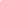 СОГЛАСОВАНОКоординационным советом по предоставлению грантов Губернатора Ханты-Мансийского автономного округа – Югры на развитие гражданского общества и реализациюпроектов в области культуры, искусства и креативных индустрий от 14 марта 2024 годаУТВЕРЖДЕНО приказом Фонда «Центр гражданских и социальных инициатив Югры» от «15» марта 2024 г. № 49-од№Критерии оценки заявок на участие в конкурсеКоэффициенты значимости для заявок1Социальная и/или общественная значимость, в том числе с точки зрения соответствия целям и задачам конкурса32Логическая связность, реалистичность и достижимость заявленных результатов (насколько предусмотренные виды активности и план реализации проекта гарантируют достижения результатов)23Реалистичность бюджета и его соответствие заявленным количественным и качественным показателям и результатам проекта24Опыт и компетенции инициативной группы проекта, состоящей из учащихся общеобразовательной организации, а также наставника проекта из числа преподавателей общеобразовательной организации15Участие школьников и молодежи в процедурах выдвижения, отбора, реализации проекта (проектной заявки)16Инновационность проекта (оригинальность проектной идеи, насколько проект не является продолжением уже осуществляемой деятельности общеобразовательной организации, внедряет новые или значительно улучшенные социокультурные практики)1